Муниципальное бюджетное дошкольное образовательное учреждение Городского округа Балашиха “Детский сад комбинированного вида № 19 “Лесная сказка “”Мастер-класс для педагогов: “Изготовление цветов из атласных лент”                                                                                                                                             Воспитатель: Карпова М.В.Занимаясь рукоделием, можно самой создавать невероятные вещи. Самое распространенное - это изготовление цветов из атласных лент. Делать цветы из атласных лент можно  в любое время года , и они всегда будут актуальны. Цветами из лент можно украсить: заколки, ободки, интерьер вашего дома, группы в ДОУ, в виде картины из цветов или держателя для штор, украшение в виде бутоньерок для одежды.Цель: изготовить цветок из атласной ленты.Задачи:-Научить технологии изготовления цветов -Развивать творческие способности-Формировать художественный вкусМатериалы для изготовления:-Атласные ленты-Ножницы-Клеевой пистолет-Свеча или зажигалка -Бамбуковая палочкаХод  мастер-классаНарезаем атласную ленту длиной 12 см. (8 полосок одного цвета, 4 полоски другого цвета)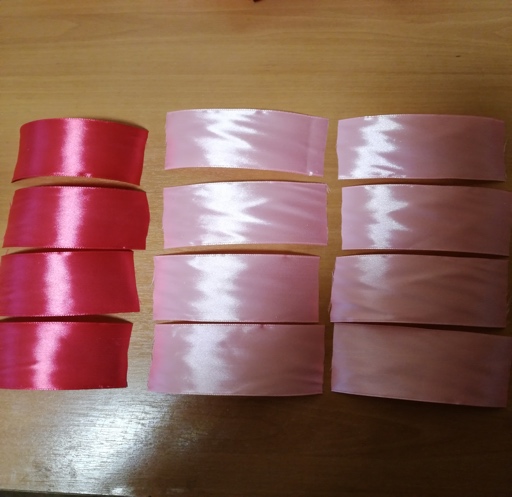 Короткую сторону ленты складываем по диагонали, получившийся угол заварачиваем  к центру и запаиваем получившийся край с помощью зажигалки . Вторую сторону делаем также.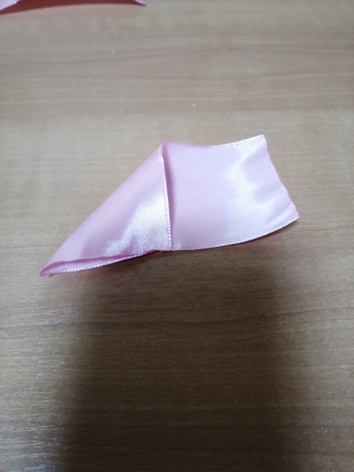 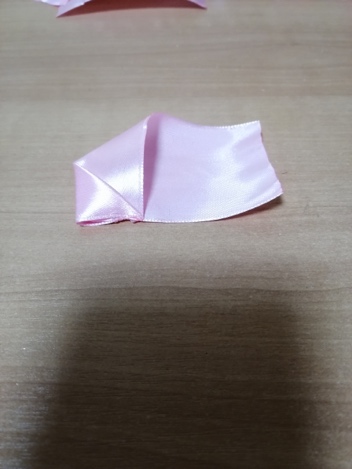 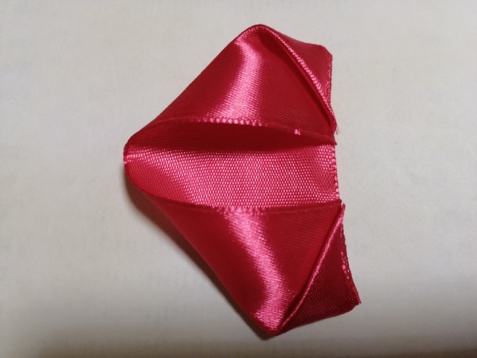 С помощью клеевого пистолета склеиваем  заготовки в одну линию, накладывая друг на друга, сначала темные, затем светлые.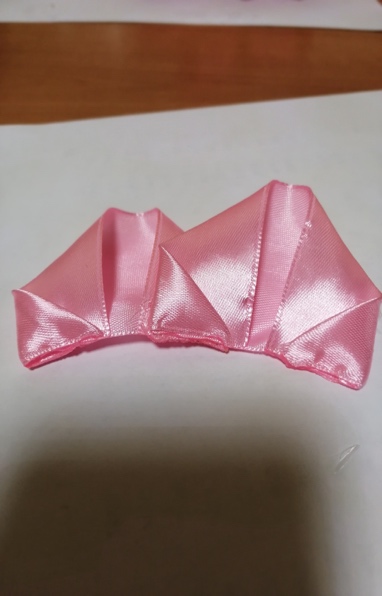 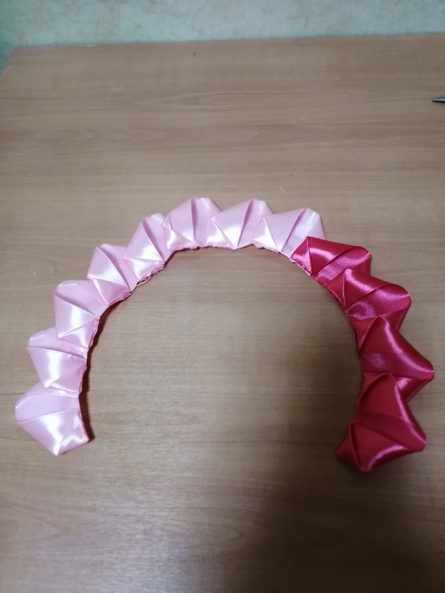 Переварачиваем.Наносим клей на нижний край ленты, прикладываем бамбуковую палочку, накручиваем заготовку , не плотно.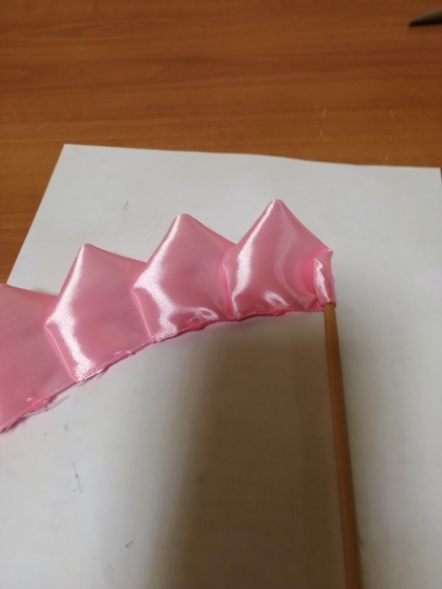 Цветок готов.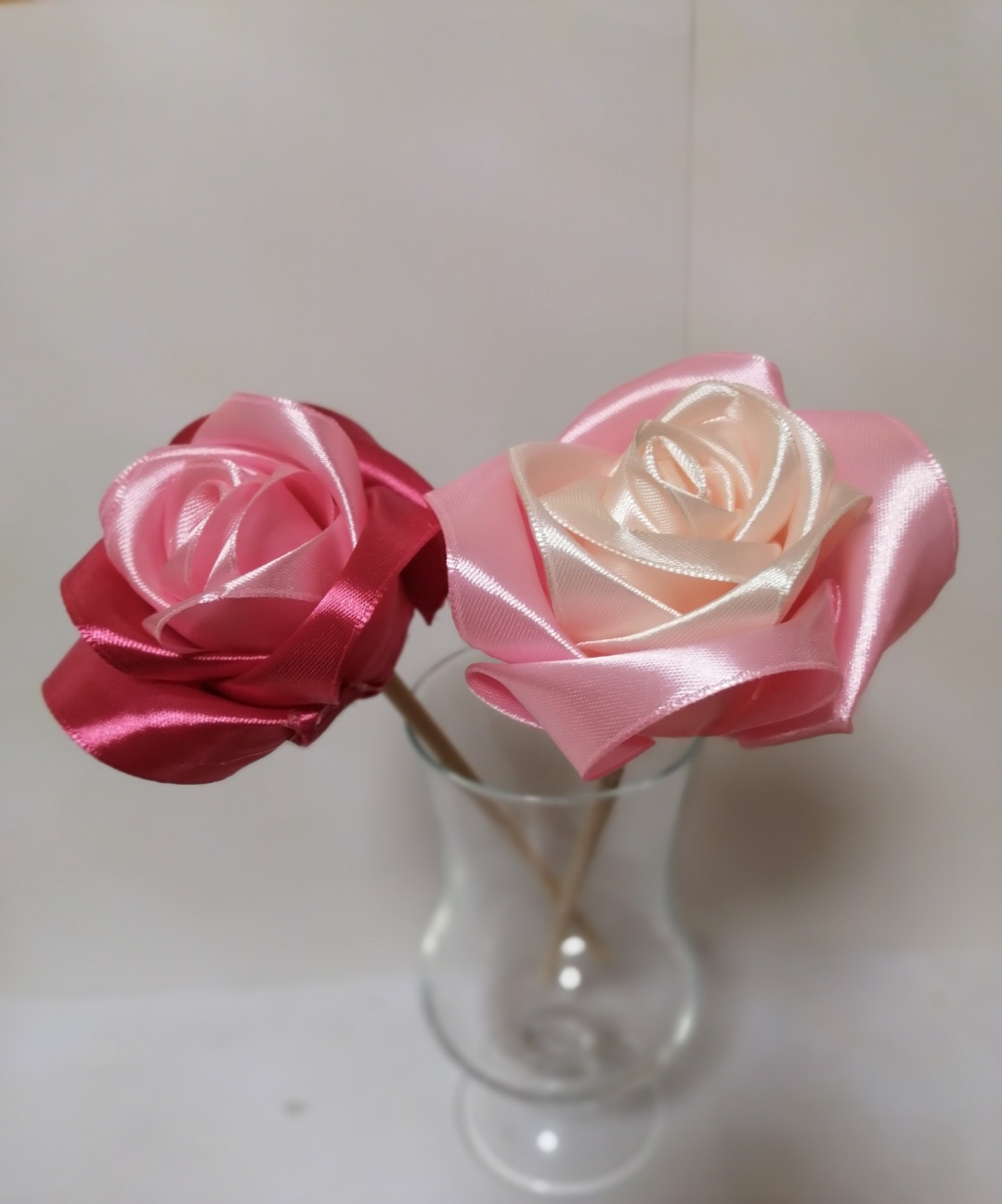 